2019年度部门决算公开文本廊坊市香河县文学艺术界联合会二〇二〇年九月目    录第一部分   部门概况一、部门职责二、机构设置第二部分   2019年部门决算情况说明一、收入支出决算总体情况说明二、收入决算情况说明三、支出决算情况说明四、财政拨款收入支出决算总体情况说明五、一般公共预算“三公”经费支出决算情况说明六、预算绩效情况说明七、其他重要事项的说明第三部分  名词解释第四部分  2019年度部门决算报表一、部门职责1、文联办公室职能职责:负责文联机关的内外联系和综合协调工作;协助文联领导处理机关日常工作,协调、管理好机关内部事务,调查掌握全县工作情况,并提出抓好文联工作和各文艺协会工作的意见和建议;负责文联会务组织、起草文联综合性文稿，收集、编发工作信息（简报），负责文件收发、登记、传阅、档案、印章、行政、后勤管理及接待工作。购置、发放和管理好各种办公设备和用品。督促、检查文联工作方针、政策和各项工作任务的贯彻落实情况，督办领导安排和重大工作事项；2、文联组联部职能职责:根据中央、省、市党委和县委的有关方针、政策部署统一编务人员的思想和认识，保证各级党委政府的决策部署，在组联部正确贯彻实施: 负责书刊稿费的发放；完成领导交办的其它工作任务。协调和联系各文艺协会的工作，并掌握了解情况；坚持正确的舆论导向，围绕县委政府打造“文化名县”把书刊（物）办成弘扬社会主义先进文化的阵地，宣传香河的窗口，培养文艺人才的沃土；贯彻好文艺的“二为”方向和“双百”方针，以加快香河县文学艺术人才的培养为目标，出作品、出精品；突出时代特征、民族特色、地方特色三者有机结合，使书刊（物）既有时代感又有自己的特色；组织开展好各类文学艺术的创作、培训（笔会）等活动；组织举办美术书法、摄影、民间艺术等作品的展出；负责来稿的登记、分发、书刊的发行及稿酬的计算二、机构设置从决算编报单位构成看，纳入2019 年度本部门决算汇编范围的独立核算单位（以下简称“单位”）共1个，具体情况如下：一、收入支出决算总体情况说明本部门2019年度收入总计287.86万元。与2018年度决算相比，收入增加62.23万元，增长27.58%，主要原因是预算增加，本级横向拨入款增加；2019年度支出总计276.51万元，与2018年度决算相比，支出增加81.44万元，增长41.75%，主要原因是增加预算项目，增加2名人员。二、收入决算情况说明本部门2019年度本年收入合计287.86万元，其中：财政拨款收入236.66万元，占82.21%；事业收入0万元，占0%；经营收入0万元，占0%；其他收入51.20万元，占17.79%。如图所示	图1：收入构成情况三、支出决算情况说明本部门2019年度本年支出合计276.51万元，其中：基本支出268.51万元，占97%；项目支出8.00万元，占3%；经营支出0万元，占0%。如图所示：四、财政拨款收入支出决算总体情况说明（一）财政拨款收支与2018 年度决算对比情况本部门2019年度形成的财政拨款收支均为一般公共预算财政拨款，其中本年收入236.66万元,比2018年度增加47.23万元，增长24.93%，主要是人员增加，预算增加；本年支出237.38万元，增加47.95万元，增长25.31%，主要是增加了项目支出，增加了2个人员以及对应的人员经费。图3：收支对比（二）财政拨款收支与年初预算数对比情况本部门2019年度一般公共预算财政拨款收入236.66万元，完成年初预算的109.12%（如图4）,比年初预算增加19.78万元，决算数大于预算数主要原因是增加了2名人员；本年一般公共预算财政拨款支出237.88万元，完成年初预算的127.49%,比年初预算增加59.63万元，决算数大于预算数主要原因是主要是增加了人员。图4：财政拨款收支与年初预算数对比财政拨款支出决算结构情况。2019 年度财政拨款支出237.38万元，主要用于以下方面一般公共服务（类）支出15.28万元，占6.44%，；文化旅游体育与传媒支出220.86万元，占93.04%；住房保障（类）支出1.24万元，占 5.22%。（四）一般公共预算基本支出决算情况说明2019 年度财政拨款基本支出229.38万元，其中：人员经费 144.25万元，主要包括基本工资、津贴补贴、奖金、伙食补助费、绩效工资、机关事业单位基本养老保险缴费、职业年金缴费、职工基本医疗保险缴费、公务员医疗补助缴费、住房公积金、医疗费、其他社会保障缴费、其他工资福利支出、离休费、退休费、抚恤金、生活补助、医疗费补助、奖励金、其他对个人和家庭的补助支出；公用经费85.13万元，主要包括办公费、印刷费、咨询费、手续费、水费、电费、邮电费、取暖费、物业管理费、差旅费、因公出国（境）费用、维修（护）费、租赁费、会议费、培训费、公务接待费、专用材料费、劳务费、委托业务费、工会经费、福利费、公务用车运行维护费、其他交通费用、税金及附加费用、其他商品和服务支出、办公设备购置、专用设备购置、信息网络及软件购置更新、公务用车购置、其他资本性支出。五、一般公共预算“三公” 经费支出决算情况说明本部门2019年度“三公”经费支出共计1.94万元，完成预算的80.83%,较预算减少0.43万元，降低17.92%，主要是公务用车运行维护费减少；较2018年度增加0.09万元，增长4.83%，主要是公务车辆开支增加。具体情况如下：（一）因公出国（境）费支出0万元。2019年度无因公出国（境）经费支出，较年初预算无增减变化；较2018年度决算无增减变化。（二）公务用车购置及运行维护费支出1.94万元。本部门2019年度公务用车购置及运行维护费较预算减少0.43万元，降低17.92%,主要是公务用车运行维护费减少；较上年增加0.09万元，增长4.83%，主要是公务车辆开支增加。其中：公务用车购置费：2019年度无公务用车购置费，公务用车购置费支出较年初预算无增减变化；较2018年度决算无增减变化。公务用车运行维护费：本部门2019年度单位公务用车保有量1辆。公车运行维护费支出较预算减少0.43万元，降低17.92%,主要是公务用车运行维护费减少；较上年增加0.09万元，增长4.83%，主要是公务车辆开支增加。（三）公务接待费支出0万元。本部门2019年度公务接待共0批次、0人次。公务接待费支出较预算减少0万元，降低0%,主要是未发生“公务接待费用”经费支出；较上年度减少0万元，降低0%,主要是与2018年度决算支出持平。六、预算绩效情况说明 预算绩效管理工作开展情况。2019年度县文联认真按照《河北省预算绩效管理办法（试行）》、《河北省财政支出绩效评价管理办法》等制度规定，严格评价标准，准确把握绩效评价的内容与方法，确保评价质量。为了提高财政资金使用效益和效率，实现财政资金的规范性、安全性和有效性，按照《河北省人民政府关于深化推进预算绩效管理的意见》遵循“客观公正、公开透明”的原则，积极开展工作。（一）是制定绩效管理自评方案，进一步明确了评价工作的指导思想、方法步骤，细化了应达到的绩效目标和相应的绩效指标，完善了绩效评价工作体系；按照经济性、效率性、有效性的原则，定量分析与定性分析相结合的原则，真实性、科学性、规范性的原则，对重点项目制定绩效评价实施方案和绩效指标评价体系。（二）项目绩效自评结果。通过开展2019年专项项目绩效评价，我部门社会效益良好，绩效综合评价等级“优”。（三）重点项目绩效评价结果。通过绩效评价，促进了项目管理水平的提高，进一步完善了规章制度；明确了各项目绩效目标，合理设置内容全面、可操作性强的绩效评价指标，达到了绩效考核的目的。七、其他重要事项的说明（一）机关运行经费情况本部门2019年度机关运行经费支出85.13万元，比2018年度增加30.65万元，增长56.27 %。主要原因是增加预算项目。（二）政府采购情况本部门2019年度政府采购支出总额0万元，从采购类型来看，政府采购货物支出0 万元、政府采购工程支出0万元、政府采购服务支出0万元。授予中小企业合同金0万元，占政府采购支出总额的0%，其中授予小微企业合同金额0万元，占政府采购支出总额的 0%。（三）国有资产占用情况截至2019年12月31日，本部门共有车辆1辆，与上年相比无变化。其中，应急保障用车1辆。单位价值50万元以上通用设备0台（套），与上年持平，无增减变化，单位价值100万元以上专用设备0台（套），与上年持平，无增减变化。（四）其他需要说明的情况1、本部门2019年度无政府性基金预算财政拨款收入、支出及结转和结余；本年度无国有资本经营预算财政拨款支出及结转和结余。故政府性基金预算财政拨款收入支出决算表；国有资本经营预算财政拨款支出决算表以空表列示。2、由于决算公开表格中金额数值应当保留两位小数，公开数据为四舍五入计算结果，个别数据合计项与分项之和存在小数点后差额，特此说明。（一）财政拨款收入：本年度从本级财政部门取得的财政拨款，包括一般公共预算财政拨款和政府性基金预算财政拨款。（二）事业收入：指事业单位开展专业业务活动及辅助活动所取得的收入。（三）其他收入：指除上述“财政拨款收入”“事业收入”“经营收入”等以外的收入。（四）用事业基金弥补收支差额：指事业单位在用当年的“财政拨款收入”“财政拨款结转和结余资金”“事业收入”“经营收入”“其他收入”不足以安排当年支出的情况下，使用以前年度积累的事业基金（事业单位当年收支相抵后按国家规定提取、用于弥补以后年度收支差额的基金）弥补本年度收支缺口的资金。（五）年初结转和结余：指以前年度尚未完成、结转到本年仍按原规定用途继续使用的资金，或项目已完成等产生的结余资金。（六）结余分配：指事业单位按照事业单位会计制度的规定从非财政补助结余中分配的事业基金和职工福利基金等。（七）年末结转和结余：指单位按有关规定结转到下年或以后年度继续使用的资金，或项目已完成等产生的结余资金。（八）基本支出：填列单位为保障机构正常运转、完成日常工作任务而发生的各项支出。（九）项目支出：填列单位为完成特定的行政工作任务或事业发展目标，在基本支出之外发生的各项支出（十）基本建设支出：填列由本级发展与改革部门集中安排的用于购置固定资产、战略性和应急性储备、土地和无形资产，以及购建基础设施、大型修缮所发生的一般公共预算财政拨款支出，不包括政府性基金、财政专户管理资金以及各类拼盘自筹资金等。（十一）其他资本性支出：填列由各级非发展与改革部门集中安排的用于购置固定资产、战备性和应急性储备、土地和无形资产，以及购建基础设施、大型修缮和财政支持企业更新改造所发生的支出。（十二）“三公”经费：指部门用财政拨款安排的因公出国（境）费、公务用车购置及运行费和公务接待费。其中，因公出国（境）费反映单位公务出国（境）的国际旅费、国外城市间交通费、住宿费、伙食费、培训费、公杂费等支出；公务用车购置及运行费反映单位公务用车购置支出（含车辆购置税、牌照费）及按规定保留的公务用车燃料费、维修费、过桥过路费、保险费、安全奖励费用等支出；公务接待费反映单位按规定开支的各类公务接待（含外宾接待）支出。（十三）其他交通费用：填列单位除公务用车运行维护费以外的其他交通费用。如公务交通补贴、租车费用、出租车费用，飞机、船舶等燃料费、维修费、保险费等。（十四）公务用车购置：填列单位公务用车车辆购置支出（含车辆购置税、牌照费）。（十五）其他交通工具购置：填列单位除公务用车外的其他各类交通工具（如船舶、飞机等）购置支出（含车辆购置税、牌照费）。（十六）机关运行经费：指为保障行政单位（包括参照公务员法管理的事业单位）运行用于购买货物和服务的各项资金，包括办公及印刷费、邮电费、差旅费、会议费、福利费、日常维修费、专用材料以及一般设备购置费、办公用房水电费、办公用房取暖费、办公用房物业管理费、公务用车运行维护费以及其他费用。（十七）经费形式:按照经费来源，可分为财政拨款、财政性资金基本保证、财政性资金定额或定项补助、财政性资金零补助四类。注：本表反映部门本年度“三公”经费支出预决算情况。其中：预算数为“三公”经费全年预算数，反映按规定程序调整后的预算数；决算数是包括当年一般公共预算财政拨款和以前年度结转资金安排的实际支出。											注：本部门本年度无相关收入（或支出、收支及结转结余等）情况，按要求空表列示注：本部门本年度无相关收入（或支出、收支及结转结余等）情况，按要求空表列示序号单位名称单位基本性质经费形式1廊坊市香河县文学艺术界联合会(本级)参公事业单位财政拨款23…………………收入支出决算总表收入支出决算总表收入支出决算总表收入支出决算总表收入支出决算总表收入支出决算总表公开01表公开01表公开01表部门：金额单位：万元金额单位：万元金额单位：万元收入收入收入支出支出支出项目行次金额项目行次金额栏次1栏次2一、一般公共预算财政拨款收入1236.66一、一般公共服务支出2915.28二、政府性基金预算财政拨款收入2二、外交支出30三、上级补助收入3三、国防支出31四、事业收入4四、公共安全支出32五、经营收入5五、教育支出33六、附属单位上缴收入6六、科学技术支出34七、其他收入751.20七、文化旅游体育与传媒支出35259.998八、社会保障和就业支出369九、卫生健康支出3710十、节能环保支出3811十一、城乡社区支出3912十二、农林水支出4013十三、交通运输支出4114十四、资源勘探信息等支出4215十五、商业服务业等支出4316十六、金融支出4417十七、援助其他地区支出4518十八、自然资源海洋气象等支出4619十九、住房保障支出471.2420二十、粮油物资储备支出4821二十一、灾害防治及应急管理支出4922二十二、其他支出5023二十四、债务付息支出51本年收入合计24287.86本年支出合计52276.51用事业基金弥补收支差额25结余分配53年初结转和结余2630.72年末结转和结余5442.082755总计28318.58总计56318.58注：本表反映部门本年度的总收支和年末结转结余情况。注：本表反映部门本年度的总收支和年末结转结余情况。注：本表反映部门本年度的总收支和年末结转结余情况。注：本表反映部门本年度的总收支和年末结转结余情况。注：本表反映部门本年度的总收支和年末结转结余情况。注：本表反映部门本年度的总收支和年末结转结余情况。收入决算表收入决算表收入决算表收入决算表收入决算表收入决算表收入决算表收入决算表收入决算表收入决算表收入决算表收入决算表公开02表公开02表部门：廊坊市香河县文学艺术界联合会部门：廊坊市香河县文学艺术界联合会部门：廊坊市香河县文学艺术界联合会部门：廊坊市香河县文学艺术界联合会部门：廊坊市香河县文学艺术界联合会金额单位：万元金额单位：万元金额单位：万元项目项目项目项目项目本年收入合计财政拨款收入上级补助收入事业收入经营收入附属单位上缴收入其他收入功能分类科目编码科目名称科目名称科目名称科目名称本年收入合计财政拨款收入上级补助收入事业收入经营收入附属单位上缴收入其他收入功能分类科目编码科目名称科目名称科目名称科目名称本年收入合计财政拨款收入上级补助收入事业收入经营收入附属单位上缴收入其他收入功能分类科目编码科目名称科目名称科目名称科目名称本年收入合计财政拨款收入上级补助收入事业收入经营收入附属单位上缴收入其他收入栏次栏次栏次栏次栏次1234567合计合计合计合计合计287.86236.66201一般公共服务支出一般公共服务支出一般公共服务支出一般公共服务支出15.2815.2820101人大事务人大事务人大事务人大事务15.2815.282010101  行政运行  行政运行  行政运行  行政运行15.2815.28207文化旅游体育与传媒支出文化旅游体育与传媒支出文化旅游体育与传媒支出文化旅游体育与传媒支出271.34220.1420701文化和旅游文化和旅游文化和旅游文化和旅游271.34220.142070101  行政运行  行政运行  行政运行  行政运行263.34212.142070111  文化创作与保护  文化创作与保护  文化创作与保护  文化创作与保护8.008.00221住房保障支出住房保障支出住房保障支出住房保障支出1.241.2422102住房改革支出住房改革支出住房改革支出住房改革支出1.241.242210201		  住房公积金  住房公积金  住房公积金  住房公积金1.241.24注：本表反映部门本年度取得的各项收入情况。注：本表反映部门本年度取得的各项收入情况。注：本表反映部门本年度取得的各项收入情况。注：本表反映部门本年度取得的各项收入情况。注：本表反映部门本年度取得的各项收入情况。注：本表反映部门本年度取得的各项收入情况。注：本表反映部门本年度取得的各项收入情况。注：本表反映部门本年度取得的各项收入情况。注：本表反映部门本年度取得的各项收入情况。注：本表反映部门本年度取得的各项收入情况。注：本表反映部门本年度取得的各项收入情况。注：本表反映部门本年度取得的各项收入情况。支出决算表支出决算表支出决算表支出决算表支出决算表支出决算表支出决算表支出决算表支出决算表支出决算表公开03表部门：廊坊市香河县文学艺术界联合会部门：廊坊市香河县文学艺术界联合会部门：廊坊市香河县文学艺术界联合会部门：廊坊市香河县文学艺术界联合会部门：廊坊市香河县文学艺术界联合会部门：廊坊市香河县文学艺术界联合会金额单位：万元金额单位：万元项目项目项目项目本年支出合计基本支出项目支出上缴上级支出经营支出对附属单位补助支出功能分类科目编码功能分类科目编码功能分类科目编码科目名称本年支出合计基本支出项目支出上缴上级支出经营支出对附属单位补助支出功能分类科目编码功能分类科目编码功能分类科目编码科目名称本年支出合计基本支出项目支出上缴上级支出经营支出对附属单位补助支出功能分类科目编码功能分类科目编码功能分类科目编码科目名称本年支出合计基本支出项目支出上缴上级支出经营支出对附属单位补助支出栏次栏次栏次栏次123456合计合计合计合计276.51268.518.00201201201一般公共服务支出15.2815.28201012010120101人大事务15.2815.28201010120101012010101  行政运行15.2815.28207207207文化旅游体育与传媒支出259.99251.998.00207012070120701文化和旅游259.99251.998.00207010120701012070101  行政运行251.99251.99207011120701112070111  文化创作与保护8.008.00221221221住房保障支出1.241.24221022210222102住房改革支出1.241.24221020122102012210201  住房公积金1.241.24注：本表反映部门本年度各项支出情况。注：本表反映部门本年度各项支出情况。注：本表反映部门本年度各项支出情况。注：本表反映部门本年度各项支出情况。注：本表反映部门本年度各项支出情况。注：本表反映部门本年度各项支出情况。注：本表反映部门本年度各项支出情况。注：本表反映部门本年度各项支出情况。注：本表反映部门本年度各项支出情况。注：本表反映部门本年度各项支出情况。财政拨款收入支出决算总表财政拨款收入支出决算总表财政拨款收入支出决算总表财政拨款收入支出决算总表财政拨款收入支出决算总表财政拨款收入支出决算总表财政拨款收入支出决算总表财政拨款收入支出决算总表公开04表公开04表公开04表部门：廊坊市香河县文学艺术界联合会部门：廊坊市香河县文学艺术界联合会部门：廊坊市香河县文学艺术界联合会金额单位：万元金额单位：万元金额单位：万元收     入收     入收     入支     出支     出支     出支     出支     出项目行次金额项目行次合计一般公共预算财政拨款政府性基金预算财政拨款项目行次金额项目行次合计一般公共预算财政拨款政府性基金预算财政拨款栏次1栏次234一、一般公共预算财政拨款1236.66一、一般公共服务支出3015.2815.28二、政府性基金预算财政拨款2二、外交支出313三、国防支出324四、公共安全支出335五、教育支出346六、科学技术支出357七、文化旅游体育与传媒支出36220.86220.868八、社会保障和就业支出379九、卫生健康支出3810十、节能环保支出3911十一、城乡社区支出4012十二、农林水支出4113十三、交通运输支出4214十四、资源勘探信息等支出4315十五、商业服务业等支出4416十六、金融支出4517十七、援助其他地区支出4618十八、自然资源海洋气象等支出4719十九、住房保障支出481.241.2420二十、粮油物资储备支出4921二十一、灾害防治及应急管理支出5022二十二、其他支出5123二十四、债务付息支出52本年收入合计24236.66本年支出合计53237.38237.38年初财政拨款结转和结余250.72年末财政拨款结转和结余54一、一般公共预算财政拨款260.7255二、政府性基金预算财政拨款27562857总计29237.38总计58237.38237.38注：本表反映部门本年度一般公共预算财政拨款和政府性基金预算财政拨款的总收支和年末结转结余情况。注：本表反映部门本年度一般公共预算财政拨款和政府性基金预算财政拨款的总收支和年末结转结余情况。注：本表反映部门本年度一般公共预算财政拨款和政府性基金预算财政拨款的总收支和年末结转结余情况。注：本表反映部门本年度一般公共预算财政拨款和政府性基金预算财政拨款的总收支和年末结转结余情况。注：本表反映部门本年度一般公共预算财政拨款和政府性基金预算财政拨款的总收支和年末结转结余情况。注：本表反映部门本年度一般公共预算财政拨款和政府性基金预算财政拨款的总收支和年末结转结余情况。注：本表反映部门本年度一般公共预算财政拨款和政府性基金预算财政拨款的总收支和年末结转结余情况。注：本表反映部门本年度一般公共预算财政拨款和政府性基金预算财政拨款的总收支和年末结转结余情况。一般公共预算财政拨款支出决算表一般公共预算财政拨款支出决算表一般公共预算财政拨款支出决算表一般公共预算财政拨款支出决算表一般公共预算财政拨款支出决算表一般公共预算财政拨款支出决算表一般公共预算财政拨款支出决算表公开05表公开05表部门：廊坊市香河县文学艺术界联合会部门：廊坊市香河县文学艺术界联合会部门：廊坊市香河县文学艺术界联合会部门：廊坊市香河县文学艺术界联合会部门：廊坊市香河县文学艺术界联合会金额单位：万元金额单位：万元项目项目项目项目本年支出本年支出本年支出功能分类科目编码功能分类科目编码功能分类科目编码科目名称小计基本支出项目支出功能分类科目编码功能分类科目编码功能分类科目编码科目名称小计基本支出项目支出功能分类科目编码功能分类科目编码功能分类科目编码科目名称小计基本支出项目支出栏次栏次栏次栏次123合计合计合计合计237.38229.388.00201201201一般公共服务支出15.2815.28201012010120101人大事务15.2815.28201010120101012010101  行政运行15.2815.28207207207文化旅游体育与传媒支出220.86212.868.00207012070120701文化和旅游220.86212.868.00207010120701012070101  行政运行212.86212.86207011120701112070111  文化创作与保护8.008.00221221221住房保障支出1.241.24221022210222102住房改革支出1.241.24221020122102012210201  住房公积金1.241.24一般公共预算财政拨款基本支出决算表一般公共预算财政拨款基本支出决算表一般公共预算财政拨款基本支出决算表一般公共预算财政拨款基本支出决算表一般公共预算财政拨款基本支出决算表一般公共预算财政拨款基本支出决算表一般公共预算财政拨款基本支出决算表一般公共预算财政拨款基本支出决算表一般公共预算财政拨款基本支出决算表公开06表公开06表部门：金额单位：万元金额单位：万元人员经费人员经费人员经费公用经费公用经费公用经费公用经费公用经费公用经费科目编码科目名称决算数科目编码科目名称决算数科目编码科目名称决算数科目编码科目名称决算数科目编码科目名称决算数科目编码科目名称决算数301工资福利支出115.52302商品和服务支出85.00307债务利息及费用支出30101  基本工资33.5330201  办公费50.0730701  国内债务付息30102  津贴补贴39.6130202  印刷费7.9230702  国外债务付息30103  奖金20.0430203  咨询费310资本性支出0.1430106  伙食补助费30204  手续费0.0131001  房屋建筑物购建30107  绩效工资1.2930205  水费0.1031002  办公设备购置0.1430108  机关事业单位基本养老保险缴费10.0330206  电费31003  专用设备购置30109  职业年金缴费30207  邮电费5.1031005  基础设施建设30110  职工基本医疗保险缴费4.0030208  取暖费31006  大型修缮30111  公务员医疗补助缴费30209  物业管理费31007  信息网络及软件购置更新30112  其他社会保障缴费0.3130211  差旅费0.0731008  物资储备30113  住房公积金6.7330212  因公出国（境）费用31009  土地补偿30114  医疗费30213  维修（护）费0.0631010  安置补助30199  其他工资福利支出30214  租赁费31011  地上附着物和青苗补偿303对个人和家庭的补助28.7230215  会议费31012  拆迁补偿30301  离休费30216  培训费31013  公务用车购置30302  退休费  公务接待费31019  其他交通工具购置30303  退职（役）费30218  专用材料费31021  文物和陈列品购置30304  抚恤金30224  被装购置费31022  无形资产购置30305  生活补助28.7230225  专用燃料费31099  其他资本性支出30306  救济费30226  劳务费1.50399其他支出30307  医疗费补助30227  委托业务费9.0939906  赠与30308  助学金30228  工会经费0.5039907  国家赔偿费用支出30309  奖励金30229  福利费0.7739908  对民间非营利组织和群众性自治组织补贴30310  个人农业生产补贴30231  公务用车运行维护费1.9439999  其他支出30399  其他对个人和家庭的补助30239  其他交通费用4.7130240  税金及附加费用30299  其他商品和服务支出3.16人员经费合计人员经费合计144.25公用经费合计公用经费合计公用经费合计公用经费合计公用经费合计85.13一般公共预算财政拨款“三公”经费支出决算表一般公共预算财政拨款“三公”经费支出决算表一般公共预算财政拨款“三公”经费支出决算表一般公共预算财政拨款“三公”经费支出决算表一般公共预算财政拨款“三公”经费支出决算表一般公共预算财政拨款“三公”经费支出决算表公开07表部门：金额单位：万元预算数预算数预算数预算数预算数预算数合计因公出国（境）费公务用车购置及运行费公务用车购置及运行费公务用车购置及运行费公务接待费合计因公出国（境）费小计公务用车购置费公务用车运行费公务接待费1234562.402.402.40决算数决算数决算数决算数决算数决算数合计因公出国（境）费公务用车购置及运行费公务用车购置及运行费公务用车购置及运行费公务接待费合计因公出国（境）费小计公务用车购置费公务用车运行费公务接待费7891011121.941.941.94政府性基金预算财政拨款收入支出决算表政府性基金预算财政拨款收入支出决算表政府性基金预算财政拨款收入支出决算表政府性基金预算财政拨款收入支出决算表政府性基金预算财政拨款收入支出决算表政府性基金预算财政拨款收入支出决算表政府性基金预算财政拨款收入支出决算表政府性基金预算财政拨款收入支出决算表政府性基金预算财政拨款收入支出决算表政府性基金预算财政拨款收入支出决算表公开08表公开08表部门：金额单位：万元金额单位：万元项目项目项目项目年初结转和结余本年收入本年支出本年支出本年支出年末结转和结余功能分类科目编码功能分类科目编码功能分类科目编码科目名称年初结转和结余本年收入小计基本支出项目支出年末结转和结余功能分类科目编码功能分类科目编码功能分类科目编码科目名称年初结转和结余本年收入小计基本支出项目支出年末结转和结余功能分类科目编码功能分类科目编码功能分类科目编码科目名称年初结转和结余本年收入小计基本支出项目支出年末结转和结余栏次栏次栏次栏次123456合计合计合计合计国有资本经营预算财政拨款支出决算表国有资本经营预算财政拨款支出决算表国有资本经营预算财政拨款支出决算表国有资本经营预算财政拨款支出决算表国有资本经营预算财政拨款支出决算表国有资本经营预算财政拨款支出决算表国有资本经营预算财政拨款支出决算表公开09表公开09表部门：金额单位：万元金额单位：万元科目科目科目科目本年支出本年支出本年支出功能分类科目编码功能分类科目编码功能分类科目编码科目名称小计基本支出项目支出栏次栏次栏次栏次123合计合计合计合计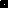 